Special Olympics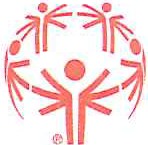 Nevada24th AnnualSouthwest Police Motorcycle Training and Competition April 4, 2020Las Vegas, NevadaTo:  To Whom It May ConcernFrom:  Southwest Police Motorcycle Training and CompetitionThe Las Vegas Metropolitan Police Department is proud to be hosting the 24st annual Southwest Police Motorcycle Training and Competition. This annual event is an opportunity for police motorcycle officers from across the country to compete and share training ideas. There will be a timed cone course testing the riders’ ability on several different exercises. There will also be a slow race, team ride and pair ride. Officers will compete on their duty motorcycles, Harley Davidson, BMW, Kawasaki and Honda, while in full uniform.The event is open to the public, free of charge, held in the marquee parking lot of the Suncoast Hotel and Casino (Rampart and Alta) on Saturday, April 4, 2020 from 7AM to 4 PM.There will be motorcycles, vendors, food, music and other fun displays for the entire family, and a chance to meet police motorcycle officers from across the country.All of the proceeds from the event will be donated to Special Olympics Nevada. Special Olympics Nevada provides free athletic training and competition to individuals with developmental disabilities and allows them the chance to demonstrate to the world all they can achieve.  Our goal is to raise a minimum of $20,000.00 through the donation of our participants, sales at the event, a silent auction at the banquet, and advertising in the event program.   With these donations we can enhance the quality of life for our Special Olympics athletes.We will print a program which will be handed out free at the competition to participants and the public.  Advertising costs for the program are listed: business card size $100.00, quarter page ad $250, half page ad $500, and full-page ad $1,000.  All the donations are tax deductible, whether they are cash or product.  Checks can be made payable to "Special Olympics Nevada"With a $250 donation, vendor space is available, Space is limited so reserve early.Special Olympics Nevada is a 501(c)3 non-profit. Our Tax ID# is 68-00363121If you have any  questions or would  like additional  information,  please  feel  free to contact one  of the  committee members listed below.   Thank you for your support of this event and Special Olympics NevadaOfficer Michael Lemley LVMPD Traffic Bureau 5880 Cameron St.Las Vegas, NV 89118 (702)-339-6204 M5826L@LVMPD.comShirley VisgerLVMPD Traffic Bureau 5880 Cameron St.Las Vegas, NV 89118(702) 683-4436S6400V@LVMPD.comSpecial Olympics Nevada5670 Wynn Road, Suite H, Las Vegas, NV 89118 Tel702.474.0690  Fax 702.474.0694 www.SO NV.org	Twitter @SO Nevada	Facebook.com /SONevadaCrea·ec' by the •osenh P. ve.lnedj." .Jr. Fcunda:ior fc• he DPnef: c' per n< tv•rh ·ntpf/ ectual disobi/iti?s